Aggie Invite Resultsgie Invite Results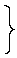 